RANCANG BANGUN SISTEM PENGELOLAAN DATA KERUSAKAN UNIT PADA LAYANAN SERVICE PT. MITRA BUANA KOMPUTINDO DALAM PROJECT AXA INDONESIAWargijono UtomoProgram Studi Informatika, Universitas KrisnadwipayanaJl. Raya Jatiwaringin, Pondok Gede, Bekasi – Jawa Barat 13077 email : uwargiono@gmail.comABSTRAKPT. Mitra Buana Komputindo adalah salah satu perusahaan di Jakarta Barat. Permintaan yang tinggi untuk layanan produk dari beberapa proyek di lingkungan PT. Mitra Buana Komputindo membuat transaksi data meningkat. Karena keterbatasan personel helpdesk yang menerima dan mengelola data, seringkali menyebabkan antrian panjang dalam permintaan tiket dan layanan dukungan produk yang diminta oleh pengguna. Dari berbagai alasan tersebut maka perlu dilakukan analisa sistem yang ada saat ini untuk mengevaluasi dan menganalisa perancangan sistem pendukung layanan untuk memenuhi kebutuhan tim proyek dan mempercepat terjadinya kerusakan data transaksi jasa khususnya pada proyek PT. AXA Indonesia. Metode yang digunakan dalam analisis perancangan sistem informasi adalah medote UML (Unified Method Language) dan pengumpulan data yang terdiri dari observasi, wawancara dan studi pustaka. Dari hasil implementasi perancangan sistem informasi akan dilakukan pengujian secara mandiri dan pengujian dengan user, hal ini dilakukan untuk mengukur kesesuaian antara hasil implementasi sistem dengan kebutuhan yang diminta. Kekurangan hasil tes akan menjadi bahan evaluasi penulis untuk kedepannya.Kata Kunci: Analisis Perancangan, Implementasi, Sistem Informasi, Penunjang LayananABSTRACTPT. Mitra Buana Komputindo is one of the companies in West Jakarta. Dense demand for product services from several projects within PT. Mitra Buana Komputindo causes data transactions to increase. Because of the limitations of helpdesk personnel who receive and manage data, it often causes long queues in ticketing requests and product supportservices requested by users. From these various reasons, it is necessary to analyze the current system to evaluate and analyze the design of service supportsystem to meet the needs of the project team and accelerate the damage data transaction services especially in the PT project. AXA Indonesia. The method used in the analysis of information system design is medote UML (Unified Method Language) and data collection consisting of observation, interview and literature study. From the results of the implementation of design information system will be tested independently and testing with the user, this is done to measure the suitability between the results of the implementation of the system with the requested requirements. The shortcomings of the test results will be the author's evaluation material for the future.Keywords : Design Analysis, Implementation, Information System, Service SupportPENDAHULUANLatar BelakangPT. Mitra Buana Komputindo merupakan salah satu perusahaan yang bergerak dibidang System Integrator, yakni perusahaan yang menyediakan jasa komputerisasi yang terintegrasi, seperti instalasi PC Desktop/Laptop, Jaringan, Server, Security System, Software Aplikasi dan lain-lain. Dalam pengolahandata kerusakan untuk keseluruhan project perusahaan dilakukan oleh IT Helpdesk menggunakan aplikasi desktop dalam bentuk ticket kerusakan. Kemudian ticket kerusakan yang telah direkam dalam aplikasi tersebut, dapat di assign kepada teknisi melalui email. Kemudian masing- masing teknisi project mencatat kembali dalam Microsoft Excel setiap ticket yang mereka terimauntuk dijadikan sebagai laporan harian kepada masing-masing project manager nya.Terkait update informasi ticket dalam aplikasi SAP, akan lebih efektif apabila setiap teknisi project memiliki akses sendiri untuk mengupdateticket yang telah diselesaikan. Apabila teknisi diberikan akses pada aplikasi desktop yang sudah berjalan, maka setiap teknisi harus diberikan source installer dan pembelian license aplikasi dari developer. Selain dapat meningkatkan beban biaya operasional untuk pembelian license, aplikasi yang digunakan saat ini hanya bisa digunakan pada unit yang sudah terinstall dan terhubung ke jaringan intranet. Peneliti berharap, agar bisa memberikan solusi atas masalah ini dengan melakukan perancangan dan implementasi sistem informasi service support berbasis web yang bisa digunakan diunit manapun yang terhubung ke internet. Dan untuk penambahan account user untuk project baru, tidak perlu mengeluarkan biaya license hanya melakukan penambahan account user baru pada aplikasi web menggunakan user administrator.Rumusan MasalahBagaimana prosedur dan sistem informasi yang sedang berjalan?Bagaimana rancangan sistem informasi service support yang diusulkan?Bagaimana hasil rancangan dan pengujiansistem informasi yang telah dibuat?Tujuan PenelitianTujuan yang ingin dicapai dalam penelitian ini adalah penulis dapat menganalisa sistem informasi yang sedang berjalan, membuat perancangan sistem informasi service supportyang dibutuhkan oleh Sub Divisi Management Services pada PT. Mitra Buana Komputindo, dan behasil dalam melakukan pengujian Sistem Informasi Service support sesuai rancangan. Dasar tujuan ini adalah untuk menunjang pengolahan data agar lebih efektif dan efisien. Dan juga menghasilkan output data untuk menunjang evaluasi dalam bisnis penjualan kedepan.LANDASAN TEORISistem InformasiMenurut Henry C. Lucas :Sistem informasi adalah suatu kegiatan dari prosedur-prosedur yang diorganisasikan, bilamana dieksekusi, akan menyediakan informasi untuk mendukung pengambilan keputusan dan pengendalian di dalam organisasi.Menurut John F. Nash dan B. Roberts :Sistem informasi adalah suatu kombinasi dari orang-orang, fasilitas, teknologim media, prosedur- prosedur dan pengendalian yang ditujukan untuk mendapatkan jalur komunikasi penting, memprosestipe interaksi rutin tertentu, memberi sinyal kepada manajemen dan yang lainnnya terhadap kejadian- kejadian internal dan eksternal yang penting dan menyediakan suatu dasar untuk pengambilan keputusan.Menurut James A. Hall :Sistem informasi adalah sebuah rangkaian prosedur formal dimana data dikumpulkan, diproses menjadi informasi dan di distribusikan kepada pemakai. (Sumber: Analisis dan Perancangan Sistem Informasi Akuntansi (Berbasis Akuntansi), Halaman 18).Rancang BangunRancang bangun adalah perancangan, kordinasi perancangan dan informasi rancangan. Aspek pertama adalah proses perancangan. Proses perancangan adalah sebuah rute dari needs menjadi design. Boleh jadi ada beberapa rute yang berbeda untuk bisa sampai dari needs ke design, yang menghasilkan beberapa macam rancangan yang berbeda tetapi semuanya memebudi needs tadi. Sebuah rancangan yang baik adalah sebagai hasil dari pemakaian terbaik dari design knowledge di dalam proses perancangannya. (Sumber: Aplikasi TI dalam Manajemen Konstruksi: Edisi Satu, Halaman 64-65).DatabaseDatabase merupakan salah satu komponen terpenting dalam sebuah sistem informasi karena semua informasi yang akan diolah dan dihasilkan tersimpan dalam database. Sebagai contoh seorang manajer pada sebuah perusahaan ingin mengetahui kinerja penjualan pada bulan lalu, kemudian dia meminta salah seorang staff penjualan untuk membuatkan sebuah laporan khusus untuk menampilkan informasi grafika kinerja penjualan. Staff yang diminta tersebut kemudian menggunakan aplikasi tertentu untuk membuat laporan tersebut. Darimana aplikasi yang digunakan oleh seorang staff tersebut bisa mengetahui dan mengingat data penjualan bulan lalu? Jawabannya adalah dengan menggunakan database. Semua data akan tersimpan dan dengan menggunakan aplikasi tersebut bisa diolah dan dimanipulasi.(Sumber: Metode Analisis dan Perancangan Sistem, Halaman 156).WebMenurut Asropudin (2013:109), Web adalah sebuah kumpulan halaman yang diawali dengan halaman muka yang berisikan informasi, iklan, serta program aplikasi. Menurut Ardhana (2012:3), Web adalah suatu layanan sajian informasi yang menggunakan konsep hyperlink, yang memudahkan surfer (sebutan para pemakai komputer yang melakukan browsing atau penelusuran informasi melalui internet). Dari pengertian diatas penulis menyimpulkan Web adalah suatu layanan ataukumpulan halaman yang berisi informasi, iklan, serta program aplikasi yang dapat digunakan oleh surfer.(Sumber: Kamus Teknologi Informasi)Layanan ServiceService adalah komponen yang berjalan dibalik layar. Sebuah service tidak memiliki antarmuka pengguna. Sebagai contoh, sebuah srvice bisa digunakan untuk memainkan musik sementara user menjalankan aplikasi lain seperti menjelajah internet. Service juga dapat digunakan untuk mengirimkan data melalui internet tanpa harus menghentikan atau mengalihkan interaksi user dengan sebuah activity. Activity dapat memulai sebuah service dan menjalankannya atau menjadikan activity terikat dengan service tersebut untuk berinteraksi dengan service. (Sumber: Pengembangan Aplikasi Perangkat Bergerak, Halaman 130)Hardware dan SoftwareHardware adalah semua bagian fisik komputer, dan dibedakan dengan data yang berada di dalamnya atau yang beroperasi di dalamnya dan dibedakan dengan perangkat lunak (software) yang menyediakan instruksi untuk perangkat keras dalam menyelesaikan tugasnya. (Sumber: Sistem Informasi Manajemen Rumah Sakit: Analisis dan Perancangan, Halaman 72)Software adalah istilah umum yang digunakan untuk mendeskripsikan kumpulan program-program komputer yang terdiri dari prosedur-prosedur dan dokumentasi untuk melakukan tugas tertentu. (Sumber: Sistem Informasi Manajemen Rumah Sakit: Analisis dan Perancangan, Halaman 74)Unified Modelling Language (UML)Unified Modelling Language selanjutnya disebut UML adalah sebuah teknik pengembangan sistem yang menggunakan bahasa grafis sebagai alat untuk pendokumentasian dan melakukan spesifikasi pada sistem. UML pertama kali di populerkan oleh GradyBooch dan JamesRumbaugh pada tahun 1994 untuk mengkombinasikan dua metodologi terkenal yaitu Booch dan OMT, kemudian Ivan Jacobson, yang menciptakan Object Oriented Software Engineer (OOSE) ikut bergabung. Standar UML dikelola oleh Object Management Group (OMG). UML memiliki banyak diagram yang digunakan untuk melakukan permodelan data maupun sistem.(Sumber: Analisis dan Perancangan Sistem Informasi Manajemen Keuangan DaerahTampilan Antar Muka (User Interface)Tampilan Antarmuka atau Antarmuka Pemakai (User Interface)merupakan mekanisme komunikasi antara pengguna (user) dengan sistem. Antarmuka pemakai (User Interface) dapat menerima informasi dari pengguna (user) dan memberikan informasikepada pengguna (user) untuk membantu meng- arahkan alur penelusuran masalah sampai ditemukan suatu solusi.User Interface berfungsi untuk menginputkan pengetahuan baru ke dalam basis pengetahuan sistem pakar (ES), menampilkan penjelasan sistem dan memberikan panduan pemakaian sistem secara menyeluruh step by step sehingga user mengerti apa yang akan dilakukan terhadap suatu sistem. Yang terpenting dalam embangun userinterface adalah kemudahan dalam memakai/ menjalankan sistem, interaktif, komunikatif, sedangkan kesulitan dalam mengembangkan/ membangun suatu program jangan terlalu diperlihatkan. (Sumber: academia.edu)HASIL PERANCANGANPerancangan Sistem Yang DiusulkanSistem informasi layanan service support yang akan dirancang dan kemudian diterapkan dalam application website Service support PT. Mitra Buana Komputindo ini mempunyai karakteristik sebagai suatu sistem yang dapat mendukung dalam proses layanan service support secara singkat dan efisien.Pada perancangan yang diusulkan, peneliti akan mengusulkan Sistem Informasi Service support. Sistem Informasi tersebut berisi database tersendiri yang bisa dikelola langsung oleh Tim Project MBK. Artinya, selain dari Sistem Informasi SAP PT. Mitra Buana Komputindo akan ada aplikasi tambahan yang perlu dihandle langsung oleh Tim Project. Peneliti juga mengusulkan penambahan aktor dalam perancangan aplikasi ini, yaitu Admin Support. Admin Support ini memiliki priviledges Administrator yang bertanggung jawab mengelola aplikasi, sementara Teknisi diberikan priviledges sebagai user dalam aplikasi tersebut, karena hanya beberapa fitur saja yang diperlukan oleh Teknisi dalam mengelola data di aplikasi ini.Berikut adalah gambaran hak dan tugas pengguna perangkat lunak perancangan sistem informasi PT. Mitra Buana Komputindo :Tabel 1. Gambaran Umum Sistem Yang DiusulkanBerikut adalah model use case sistem yang diusulkan pada PT. Mitra Buana Komputindo :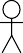 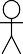 Gambar 1. Rancangan Use Case DiagramBerikut adalah   Diagram   Activity   pada   SistemService support yang diusulkan :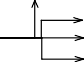 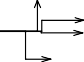 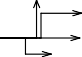 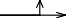 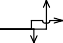 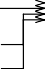 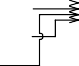 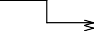 Gambar 2. Rancangan Activity DiagramDalam database ini, semua jenis data yang terlibat dalam proses yang dilakukan oleh aktor didalam sistem	service	support,	didefinisikan	dan dikumpulkan dalam bentuk penyajian berikut : Nama Database : mbk_service;Nama Tabel : activity; datamaster; user;guidance;Tabel 2. Database Tabel ActivityTabel 3. Database Tabel Data MasterTabel 4. Database Tabel UserTabel 5. Database Spek UnitTabel 6. Database Tabel GuidanceHASIL IMPLEMENTASIImplementasiPada fase ini, implementasi dilakukan dari rancangan-rancangan basis data, rancangan sistem, serta rancangan tampilan. Bahasa pemrograman yang digunakan pada pembangunan sistem ini adalah menggunakan bahasa Pemrograman PHP. Perancangan basis data mengguanakn bahasa MySQL. Agar sistem dapar berjalan pada aplikasi broswer, penulis menggunakan aplikasi server yaitu Apache server. Proses pembuatan sistem menggunakan aplikasi XAMPP Server v3.2.2. Untuk membuat sistem struktur, penulis menggunakan framework Codeigniter dari penggunakan bahasa PHP. Untuk source code sistem ini dapat dilihat pada lampiran akhir penulisan skripsi ini.Sebuah sistem agar dapat berjalan secara baik dan benar maka dibutuhkan lingkungan yang mendukung baik secara software maupun hardware. Oleh sebab itu perlu diperhatikan adalah;Spesifikasi Perangkat Keras (Hardware)Processor minimal dualcoreRAM / Memory minimal 512 MbVGA minimal 256 MbKeyboard dan mouseMonitor dengan resolusi minimal 800 x 600Harddisk dengan space kosong min 700 MbSpesifikasi Perangkat Lunak (Software)Sistem operasi WindowsApache web server versi 2.24PHP, HTML5, CSSMySQL versi 5.6Broswer yang sudah support HTML5Tampilan Halaman Login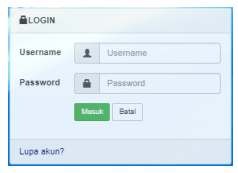 Gambar 3. Halaman LoginTampilan Halaman Activity List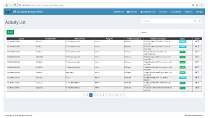 Gambar 4. Halaman Activity ListTampilan Halaman Master Data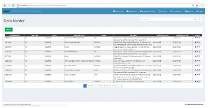 Gambar 5. Halaman Master DataTampilan Halaman Management Users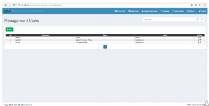 Gambar 6 Halaman Management UserTampilan Halaman Guidance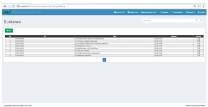 Gambar 7 Halaman Guidence5. KESIMPULANBerdasarkan hasil implementasi service support pada PT. Mitra Buana Komputindo dalam project AXA Indonesia maka dapat disimpulkan sebagai berikut :Dilihat dari hasil analisa prosedur yang sedang berjalan, dari mulai komplain kerusakan unit yang dilakukan user harus melewati beberapa Sistem Informasi; Pertama, Sistem Informasi Ticket AXA yang dikelola oleh IT AXA Service Desk. Kedua, Sistem Informasi Ticket MBK yang dikelola oleh Helpdesk MBK. Ketiga, Sistem Informasi STEM Service Call yang menyajikan informasi ticket yang telah di assign kepada Teknisi hingga bisa dilakukan support perbaikan. Banyaknya Sistem Informasi yang harus dilalui hingga dilakukan support perbaikan, dapat memakan waktu yang cukup lama.Setelah adanya rancangan sistem informasi service support, admin maupun teknisi bisa mengelola (membuat, mengupdate, menghapus) data kerusakan yang terjadi dalam project AXA Indonesia.Penggunaan MBK Service support, diharapkan bisa memudahkan teknisi untuk menyampaikan informasi permasalahannya kepada divisi helpdesk.DAFTAR PUSTAKADarmawan, Deni., Kunkun Nur Fauzi, Sistem Informasi Manajemen, Bandung: Remaja Rosdakarya, 2013.Anggraeni, Elisabeth Yunaeti., Rita Irviani. Pengantar Sistem Informasi, ANDI: Yogyakarta 2017.Sulianta, Feri., Fajri Rakhmat Umbara, Teknik Hebat Merancang Aplikasi Instan Berkualitas, Jakarta: Elex Media Komputindo 2015.Tole, Herman., Aryo Pinandito, Agi Putra Kharisma & Ratih Kartika Dewi, Pengembangan Aplikasi Perangkat Bergerak (Konsep dan Implementasi), UB Media: Malang, 2017.Tyoso, Jaluanto Sunu Punjul., Sistem Informasi Manajemen, Yogyakarta: Deepublish, 2016.Hutahaean, Jeperson., Konsep Sistem Informasi, Yogyakarta: Deepublish, 2014.Oktafianto, Muhammad Muslihudin., Analisis dan Perancangan Sistem Informasi Menggunakan Model Terstruktur dan UML, ANDI: Yogyakarta 2016.Asropudin, Pipin., Kamus Teknologi Informasi, Bandung: Titian Ilmu, 2013.Fauzi, Rizki Ahmad., Sumber Analisis dan Perancangan Sistem Informasi Akuntansi (Berbasis Akuntansi), Deepublish : Yogyakarta 2017.Rushdi, H.A., Aplikasi TI Dalam Manjemen Konstruksi, Deepublish: Yogyakarta 2015.Mulyani, Sri., Metode Analisis dan Perancangan Sistem, Bandung: Abdi Sistematika, 2016.Mulyani, Sri., Sistem Informasi Manajemen Rumah Sakit: Analisis dan Perancangan, Bandung : Abdi Sistematika, 2016.Sugiarti, Yuni., Analisis dan Perancangan UML (Unified Modeling Language). Yogyakarta: Graha Ilmu 2013.Penggu naTugasHakAdminMengelola data dan sistem serta pengguna sistem ini.Menambah,mengh apus, mengubah data yang ada dalam sistem.Memberikan informasi data kepada user.Membaca informasi yang diterima dari user.UserMenerima informasi dan memperbaha rui informasiMembaca informasi data yang diterima dari Admin.Meng-update log pekerjaan yang diterima dari Admin.Column NameType Character(Length)Indexcase_idvarchar(25)Primary Key;snvarchar(30)usernamevarchar(32)problemsvarchar(30)problems_descvarchar(50)statusvarchar(20)contentsTextstart_datevarchar(10)assign_progressvarchar(32)contents_progresstextstart_progressvarchar(10)close_datevarchar(10)Column NameType Character(Length)Indexsnvarchar(30)Primary Key;new_sn_monitorvarchar(30)new_hostnamevarchar(15)unit_type‘PC','NB'unit_seriesvarchar(50)unit_descriptionvarchar(100)start_warrantydate[yyyy-mm-dd]end_of_warrantydate[yyyy-mm-dd]start_leasedate[yyyy-mm-dd]end_leasedate[yyyy-mm-dd]name_of_uservarchar(100)entity‘AFI','AGI','ASI',' MAGI','ALI','AAMI','AMFS','A MFS FA','ATSID'departementvarchar(100)ho_or_branch‘HO;Branches;branch_namevarchar(100)addressvarchar(300)cityvarchar(50)jabodetabek_or_not‘Jabodetabek','No n-Jabodetabek'requester_of_entityvarchar(100)deployment_status‘Deployed','Pendi ng Deployed'deployment_datedate[yyyy-mm-dd]category_request‘New Deploy','AddCapacity','Refreshment'old_sn_unitvarchar(30)old_sn_monitorvarchar(30)old_hostnamevarchar(15)Column NameType Character(Length)Indexusernam evarchar(32)Primary;passwor dvarchar(32)namevarchar(32)levelvarchar(20)Column NameType Character(Length)Indexid_specPrima ryint(5)Primar y;typevarchar(30)seriesvarchar(30)specificationTextpricebigint(10)Column NameType Character(Length)Indexidvarchar(20)Primary;titlevarchar(50)last_updat evarchar(10)